DOCTORADO INTERINSTITUCIONAL EN PSICOLOGÍAAnexo F. Carta Compromiso Morelia, Mich., a	de	2023Consejo Académico del DIP PresenteSirva este medio para expresar mi disposición a ser estudiante de tiempo completo (40 horas a   la semana) y en caso de ser aceptado(a):Revisar y analizar los documentos normativos básicos (Plan de Estudios y Reglamento de Posgrado de la institución de adscripción).Revisar la normativa de becas vigente del CONACyT.En caso de solicitar beca CONACyT cumplir con los lineamientos de la convocatoria correspondiente. Responder oportunamente a las peticiones de la Coordinación de la Sede de adscripción y de la Secretaría Técnica, entregando en tiempo y forma documentos y otros requerimientos académicos necesarios para un buen cumplimiento del programa.Mantener un promedio igual o superior a 8 en cada semestre y cumplir con la  obtención del grado al finalizar los seis semestres del programa.Asistir al 100% de los seminarios en cada sede organizadora, así como a las asesorías y tutorías establecidas para cada semestre.Cumplir con la normativa vigente de la institución de adscripción.Reitero mi disposición de realizar mi mayor esfuerzo y cumplir con los lineamientos de calidad establecidos del Doctorado Interinstitucional en Psicología.Atentamente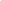 Nombre y firma del (la) aspirante